TÍTULO DEL PROYECTOINFORMACIÓN GENERALOTRAS INSTITUCIONES PARTICIPANTES (COLABORADORES  EXTERNOS)ÁREA TEMÁTICA DE INVESTIGACIÓN (PLAN UTA 2013 – 2017)TIEMPO DE DURACIÓN DEL PROYECTOTIPO DE INVESTIGACIÓNMONTO SOLICITADO DIDE – UTADESCRIPCIÓN DEL PROYECTOJUSTIFICACIÓNFUNDAMENTACIÓN CIENTÍFICO TÉCNICAOBJETIVOS DEL PROYECTOACTIVIDADES DEL PROYECTO - METODOLOGÍAObjetivo específico 1 (Indicar actividades y subactividades.)Objetivo específico 2 (Indicar actividades y subactividades.)Objetivo específico 3 (Indicar actividades y subactividades (de ser necesario)Incluir información adicional de los objetivos 4 y 5 (en caso de ser necesario)DISEÑO EXPERIMENTAL Y ANÁLISIS DE RESULTADOSBENEFICIARIOS DEL PROYECTOFACILIDADES DE TRABAJOASPECTOS BIOETICOS Y SOCIALES REFERENCIAS BIBLIOGRAFICASDECLARACION FINALAnexo 1.- CRONOGRAMAIncluir filas  (en caso de ser necesario para que consten todas las actividades)…………………………………….           ……………………………………….         ……………………………………	            ..……………………………...	          …..………………………….NOMBRE Y FIRMA 		NOMBRE Y FIRMA		NOMBRE Y FIRMA 		NOMBRE Y FIRMA		NOMBRE Y FIRMA      COORDINADOR PRINCIPAL	    COORDINADOR SUBROGANTE	              INVESTIGADOR 1		              INVESTIGADOR 2		              INVESTIGADOR 3 Anexo 2.- PRESUPUESTOTOTAL DEL PRESUPUESTO SOLICITADO:…………………………………………………			…………………………………………………NOMBRE Y FIRMA 					NOMBRE Y FIRMACOORDINADOR PRINCIPAL				COORDIANDOR SUBROGANTEAnexo 3.- MATRIZ DE MARCO LÓGICOIncluir filas  (en caso de ser necesario para que consten todas las actividades, subactividades y resultados)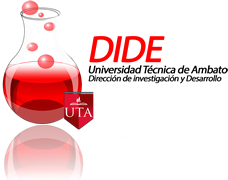 UNIVERSIDAD TECNICA DE AMBATODIRECCION DE INVESTIGACIÓN Y DESARROLLOPRESENTACIÓN DE PROYECTOS I+DCoordinador Principal del ProyectoCoordinador Principal del ProyectoNombres y ApellidosCorreo electrónico institucional – UTATítulo que poseeTeléfonoFacultad y/o Departamento de trabajoCoordinador Subrogante del ProyectoCoordinador Subrogante del ProyectoNombres y ApellidosCorreo electrónico institucional – UTATítulo que poseeTeléfonoFacultad y/o Departamento de trabajoInvestigador 1Investigador 1Nombres y ApellidosCorreo electrónico institucional – UTATítulo que poseeTeléfonoFacultad y/o Departamento de trabajoInvestigador 2Investigador 2Nombres y ApellidosCorreo electrónico institucional – UTATítulo que poseeTeléfonoFacultad y/o Departamento de trabajoInvestigador 3Investigador 3Nombres y ApellidosCorreo electrónico institucional – UTATítulo que poseeTeléfonoFacultad y/o Departamento de trabajoContactoInstituciónCorreo electrónico institucional12345AREA DE  CONOCIMIENTOLINEA DE INVESTIGACIONMesesAplicadaExperimentalDólaresObjetivo GeneralResultado del Objetivo GeneralObjetivos EspecíficosResultado de cada Objetivo EspecíficoValor (%)12345Suma: 100%NivelActividadResultado de la Actividad/SubactividadDescripción de la metodología de la actividad/subactividad1.2.3.4.5.NivelActividadResultado de la Actividad/SubactividadDescripción de la metodología de la actividad/subactividad1.2.3.4.5.NivelActividadResultado de la Actividad/SubactividadDescripción de la metodología de la actividad/subactividad1.2.3.4.5.Beneficiarios directos:Beneficiarios indirectos:CantidadEquipoDisponibilidadDeclaración FinalEl grupo de investigadores, representado por el Coordinador del Proyecto y Coordinador Subrogante de Investigación, de forma libre y voluntaria declaran lo siguiente:Que el proyecto descrito en este documento es una obra original, cuyos autores forman parte del grupo de investigadores y por lo tanto asumimos la completa responsabilidad legal en el caso de que un tercero alegue la titularidad de los derechos intelectuales del proyecto, exonerado a la Dirección de Investigación y Desarrollo, DIDE, de cualquier acción legal que se derive por esta causa.Que el presente proyecto no causa perjuicio alguno al ambiente y no transgrede norma ética alguna, y que en el caso de que la investigación requiera de permisos previo a su ejecución, el Coordinador del Proyecto remitirá una copia certificada del mismo a la DIDE.De otorgarse financiamiento por la DIDE para la ejecución del proyecto, aceptamos que los bienes adquiridos con estos fondos permanecerán bajo la responsabilidad del grupo de investigación y de la Facultad postulante durante la ejecución del proyecto, pero la DIDE se reserva el derecho de determinar el destino final de los mismos, una vez finalizado el proyecto.Aceptamos que si el proyecto se accede a financiamiento de la DIDE y como parte de los resultados del mismo se genera productos o procedimientos susceptible de obtener derechos de propiedad intelectual, de los cuales se deriven beneficios, éstos serán compartidos por la DIDE, la Facultad postulante, la(s) instituciones que compartieron la investigación y el grupo de investigadores, en los términos definidos en el respectivo convenio específico.Aceptamos lo estipulado en la  CONVOCATORIA PARA LA APROBACIÓN Y FINANCIAMIENTO DE PROYECTOS DE INVESTIGACIÓN en la que se presenta el mencionado proyectoFecha……………………………………….                --------------------------------------                                      --------------------------------------NOMBRE Y FIRMA                                                          NOMBRE Y FIRMACOORDINADOR PRINCIPAL                                    COORDINADOR SUBROGANTENúmero de CI o pasaporte                                           Número de CI o pasaporte              --------------------------------------                                      ----------------------------------------NOMBRE Y FIRMA                                                          NOMBRE Y FIRMAINVESTIGADOR 1                                                            INVESTIGADOR 2Número de CI o pasaporte                                          Número de CI o pasaporte                                                                    --------------------------------------                                      NOMBRE Y FIRMA                                                          INVESTIGADOR 3                                                            Número de CI o pasaporte      MESESMESESMESESMESESMESESMESESMESESMESESMESESMESESMESESMESESMESESMESESMESESMESESMESESMESESMESESMESESMESESMESESMESESMESESACTIVIDADES123456789101112131415161718192021222324RUBROSAÑO 1AÑO 2SalariosDifusión CientíficaMovilización y Viáticos en el PaísViáticos en el ExteriorPasajes Aéreos en el PaísPasajes Aéreos ExteriorCapacitación en el PaísServiciosLibrosSoftwareEquiposMateriales y ReactivosTOTAL$OBJETIVOS ESPECÍFICOSACTIVIDADESSUB ACTIVIDADRESULTADO SUB ACTIVIDADRESULTADO DE ACTIVIDADESRESULTADO DE LOS OBJETIVOS ESPECÍFICOSObjetivo Específico 1 Actividad 1Sub. A. 1Res. Sub. A. 1Resultado Actividad 1Resultado Objetivo Específico 1Objetivo Específico 1 Actividad 1Sub. A. 2Res. Sub. A. 2Resultado Actividad 1Resultado Objetivo Específico 1Objetivo Específico 1 Actividad 2Resultado Actividad 2Resultado Objetivo Específico 1Objetivo Específico 1 Actividad 3Resultado Actividad 3Resultado Objetivo Específico 1Objetivo Específico 2Actividad 1Sub. A. 1Res. Sub. A. 1Resultado Actividad 1Resultado Objetivo Específico 2Objetivo Específico 2Actividad 1Sub. A. 2Res. Sub. A. 2Resultado Actividad 1Resultado Objetivo Específico 2Objetivo Específico 2Actividad 2Resultado Actividad 2Resultado Objetivo Específico 2Objetivo Específico 2Actividad 3Resultado Actividad 3Resultado Objetivo Específico 2Objetivo Específico 3Actividad 1Resultado Actividad 1Resultado Objetivo Específico 2Objetivo Específico 3Actividad 2Resultado Actividad 2Resultado Objetivo Específico 2Objetivo Específico 3Actividad 3Resultado Actividad 3Resultado Objetivo Específico 2